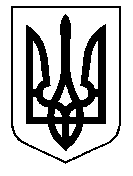 ТАЛЬНІВСЬКА РАЙОННА РАДАЧеркаської областіР  І  Ш  Е  Н  Н  Я05.08.2014                                                                                          № 32-26/VIПро    депутатський        запитМороза Л.М. до прокуратуриТальнівського районуВідповідно до пункту 9 частини 1 статті 43, статті 59 Закону України «Про місцеве самоврядування в Україні»,  статей 21, 22 Закону України «Про статус депутатів місцевих рад», розглянувши депутатський запит депутата районної ради Мороза Л. М., районна рада ВИРІШИЛА: Підтримати депутатський запит Мороза Леоніда Михайловича до прокуратури Тальнівського району (додається).2. Направити депутатський запит для розгляду до прокуратури Тальнівського району.3. Контроль за виконанням рішення покласти на постійну комісію районної ради з питань регламенту, депутатської діяльності та етики. Голова районної ради                                                   Н.РуснакТальнівська районна радаДепутатський запитдо прокуратури Тальнівського районуВикористовуючи своє право на депутатський запит, передбачене частиною 2 статті 11 та статтею 21 Закону України «Про статус депутатів місцевих рад», представляючи  інтереси членів територіальної громади села Романівка, прощу надати  офіційне  письмове роз’яснення щодо правових підстав створення та діяльності приватного мисливського господарства ТОВ «Потаське».Працівники цього господарства забороняють діяльність членів районної організації Українського товариства мисливців та рибалок – місцевих мисливців, вказуючи, що всі прилеглі території, які можуть використовуватись для мисливства, перебувають в оренді Товариства.Крім того, значна територія в лісовому масиві в межах Мошурівської та Потаської сільських рад огороджена, що позбавляє місцевих жителів користуватись лісом – нашим національним багатством.Виборці мого виборчого округу ставлять питання щодо площі орендованих земель ТОВ «Потаське», розміру орендної плати за ці земельні ділянки, в який бюджет надходить орендна плата і до якого часу ще терпіти людям свавілля заїжджих «крутих» мисливців. Коли вже держава повернеться обличчям до простих людей.Місцева сільська рада інформацією з цих питань не володіє.Люди хочуть знати – хто і коли наведе лад в питаннях  використання лісових масивів та прилеглої  території приватними особами, власниками ТОВ «Потаське».Місцеві мисливці наполягають на полюванні  на мисливських угіддях в адмінмежах Романівської, Мошурівської та Потаської сільських рад згідно із законом про полювання УТМР на землі, де вони народились, де живуть вони  і їхні батьки, жили діти, де знаходяться  їхні паї.Депутат районної ради                                                 Л.Мороз«___»__________ 2014 року